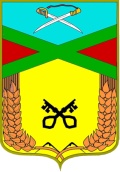 Администрациясельского поселения «Даурское»Муниципального района «Забайкальский район» ПОСТАНОВЛЕНИЕ« 03» июня 2020 года                                                                                     № 94п.ст. ДаурияО предоставлении разрешения на условно разрешенный вид использования земельного участка   	В соответствии со статьей 39 Градостроительного кодекса Российской Федерации, статьей 6 Правил землепользования и застройки сельского поселения «Даурское» муниципального района «Забайкальский район», утвержденных Решением Совета сельского поселения «Даурское» от 12 октября 2018 года № 44, Уставом сельского поселения «Даурское», с учетом протокола проведения публичных слушаний от 21 ноября 2019 года, заключения о результатах публичных слушаний по предоставлению разрешения на условно разрешенный вид использования земельного участка от 01.06.2020 года, администрация сельского поселения «Даурское», постановляет:	1. Предоставить разрешение на условно разрешенный вид использования земельного участка в кадастровом квартале 75:06:050102, площадью 8000кв.м., расположенного по адресу: Забайкальский край, Забайкальский район, сельское поселение «Даурское», для размещения пожарного депо .		2. Настоящее Постановление вступает в силу с момента его официального опубликования.	3. Обнародовать настоящее Постановление в установленном порядке и разместить на сайте сельского поселения «Даурское» в сети интернет. Глава сельского поселения «Даурское»                               Е.В. Антонцева